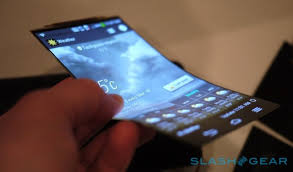 		                                         Peer Evaluation FormComposer’s Name: ___________________________	Listener’s Name: ________________________________This section to be complete by the listenerWhat works well?
(pitch, rhythm, harmony, dynamics, timbre, texture, form, and/or style/ articulation)What could improve the composition?  What did you learn from the peer and teacher feedback that will help you make to the composition more effective?
This section to be complete by the composer